Плавание для коррекции осанки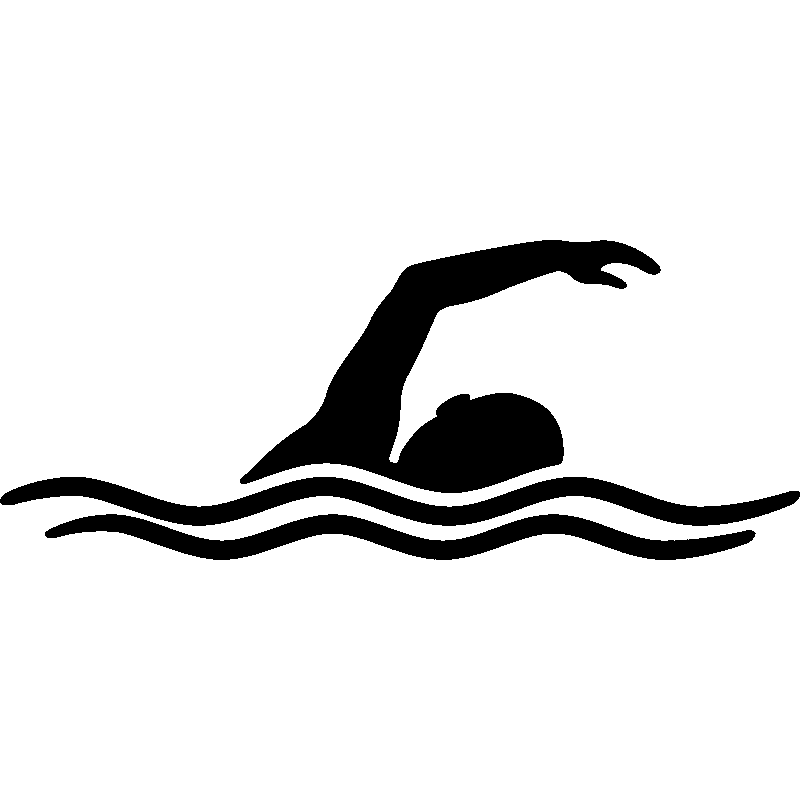 Обучение плаванию детей от 5 лет ВНИМАНИЕ! Есть возможность одновременно заниматься вместе с ребенком Для детей занятия по обучению плаванию или плавание. для коррекции осанки на одной дорожке, а маме или сопровождающему на другой. Время совместных занятий для сопровождающих: Свободное плавание в субботу 17.45 Аквааэробика  пн.19.15, вт и чт 10.15, пт 19.15, вс 11.45пн19.15Ташкинов Евгений Геннадьевич8-919-382-53-10ВТ 9.30,10.15Ташкинов Евгений ГеннадьевичВТ 15.30Итяксов Сергей Анатольевич8-982-613-95-34ВТ 20.00Жданова Галина Евгеньевна8-950-545-70-13                        СР18.30Ташкинов Евгений ГеннадьевичЧТ9.30,10.15Ташкинов Евгений ГеннадьевичЧТ15.30Итяксов Сергей АнатольевичПТ18.30Ташкинов Евгений ГеннадьевичПТ19.15Итяксов Сергей Анатольевичсб9.30, 10.15,Халитов  Юрий Юрьевич8-919-392-46-67 сб17.45Итяксов Сергей АнатольевичВС  11.45 Итяксов Сергей АнатольевичВС18.30Жданова Галина Евгеньевна8-950-545-70-13                        Индивидуальные занятия по предварительной записи!!!          8-902-879-47-15Индивидуальные занятия по предварительной записи!!!          8-902-879-47-15Индивидуальные занятия по предварительной записи!!!          8-902-879-47-15Индивидуальные занятия по предварительной записи!!!          8-902-879-47-15